ИНФОРМАЦИОННЫЙ БЮЛЛЕТЕНЬ.Областной зимний туристский слет обучающихся Ленинградской области «Разметелевский февраль-2021»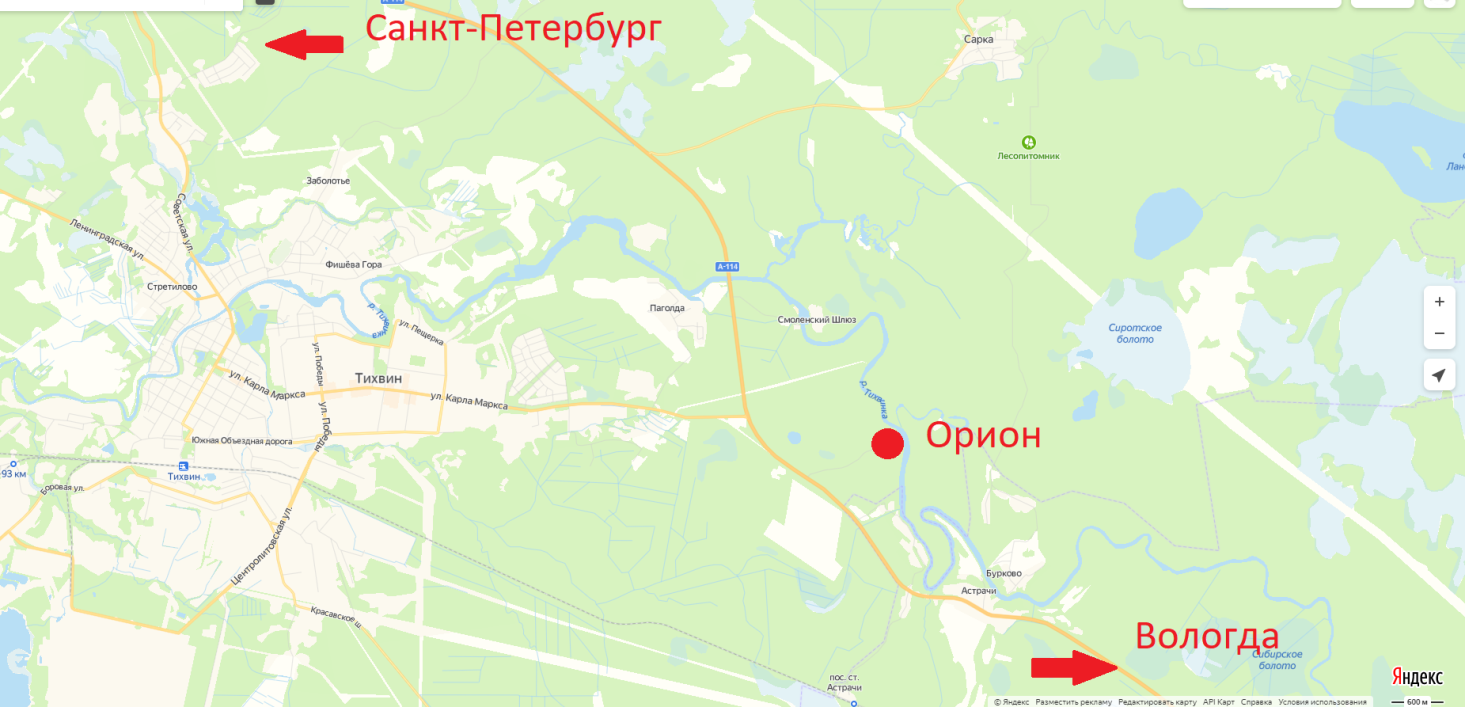 Расписание транспорта Санкт-Петербург – ТихвинПредварительная программа мероприятия (возможны изменения внесенные на совещании ГСК с представителями команд)Питание и проживаниеСтоимость питания и проживания в лагере – 1500,00 за койко-день.Полная стоимость за 2 суток с трехразовым питанием 3000,00 рублей с человека.Оплата производится через сбербанк (может быть комиссия за перевод) или по безналичному расчету с выставлением счета вашей организации.Для оплаты по безналичному расчету вам вышлют бланк договора для заполнения. На основании заполненного договора будет выставлен счет.На мандатной комиссии необходимо будет предъявить квитанцию об оплате через банк или оригинал договора об оплате (отчетные документы будут предоставлены).Предварительные заявки принимаются до 10 февраля 2021 года по электронной почте: orfsd@ladoga-lo.ru.Также в предварительной заявке просим указать данные на судью от команды для оформления его питания и проживания. В связи с неблагоприятной эпидемиологической ситуацией, для участия в Слете, на мандатной комиссии должны быть предъявлены дополнительные документы:Справка СЭС об отсутствии контактов с больными COWID-19 на каждого участника или на группу (в том числе и на руководителя и судью);Распоряжение комитета по образованию Муниципального района о командировании команды на Слет;Согласие от родителей на участие ребенка в Слете (в связи с неблагоприятной эпидемиологической ситуацией);Разрядные документы на участников (при наличии) - в связи с возможностью проведения разрядного старта.Заявка на Слет ОБЯЗАТЕЛЬНО на бланке организации и с допусками врача – оригинал (все печати синие).ТранспортномерВремя и место отправленияВремя и место  прибытияПримерная ценаавтобусСКС-АВТО (ИП Кулик В.В.) СПб, АВ Обводный, 36 — Весьегонск, АС08:35ТЦ "Перрон", метро "Ладожская"11:30Тихвин, ж/д вокзалот 420 равтобус869 Санкт-Петербург, автовокзал на Обводном канале — Шугозеро09:00Автовокзал на Обводном канале12:37Тихвинавтобус860Д Санкт-Петербург, Северный автовокзал — Тихвин09:50Северный автовокзал (Мурино)13:54Тихвинпоезд078Я Санкт-Петербург — Воркута10:20Ладожский вокзал13:35Тихвинот 751 равтобус1831 Санкт-Петербург — Устюжна12:00Автовокзал на Обводном канале13:35Молокозаводот 350 равтобусСКС-АВТО (ИП Кулик В.В.) СПб, АВ Обводный, 36 — Устюжна, АС12:15ТЦ "Перрон", метро "Ладожская"15:10Тихвин, ж/д вокзалот 350 равтобусСанкт-Петербург — Череповец — Вологда (бронирование обязательно)12:40ТРК "Невский"/ метро "Улица Дыбенко"15:10Самолетот 650 рэлектричка6227/6228 Санкт-Петербург (Московский вокзал) — Волховстрой 1  - пересадка -- Тихвин14:40 (пересадка 17:10-17:45)19:23(опоздание на программу соревнований)20 февраля 2021 г20 февраля 2021 гдо 18:00Заезд участников15:00 – 18:45Работа мандатной комиссии19:00Ужин20:00Конкурс спилс-карт (младшая группа)20:30Конкурс спилс-карт (старшая группа)21:00Совещание ГСК с представителями команд22:00Совещание судей23:00Отбой21 февраля 2021 г21 февраля 2021 г8:00Завтрак9:30Открытие Слета10:00Дистанция-лыжная старшая группа10:00Ориентирование на местности младшая группа13:00Обед14:00Ориентирование на местности старшая группа14:00Дистанция-лыжная младшая группа19:00Ужин20:00Конкурс песни 21:00Совещание ГСК с представителями команд22:00Совещание судей23:00Отбой22 февраля 2021 г22 февраля 2021 г8:00Завтрак9:00Награждение по итогам прошедших видов10:00Старт длинной гонки старшая группа10:30Старт длинной гонки младшая группа13:00Обед14:00Награждение по итогам длинной гонки и за комплексный зачет Слета14:30Отъезд командБанковские реквизиты Банковские реквизиты Наименование получателя: УФК по Ленинградской области (ГБУ ДО ДООЦ «Маяк», лицевой счёт 20456Ч47420)Расчетный счет:032 246 434 100 0000 4500Наименование банка получателя:Отделение Ленинградское//УФК по Ленинградской области, г. Санкт-ПетербургБИК014106101Корреспондентский счет:401 028 107 453 700 000 06